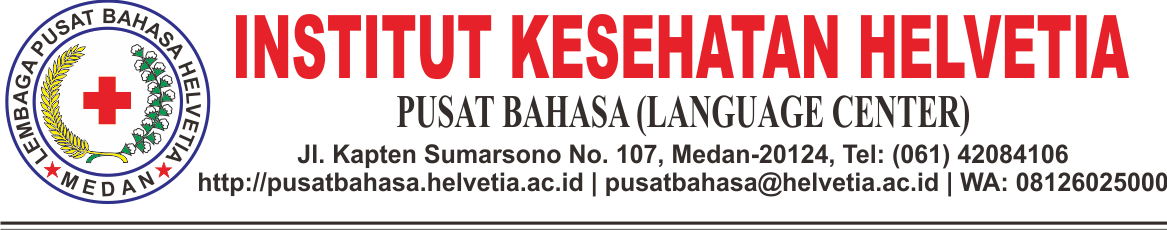 DAFTAR NAMA PESERTA TOEFL GELOMBANG XXXVKAMIS,  19 OKTOBER 2017 PUKUL 09.00INSTITUT KESEHATAN HELVETIACATATAN:PESERTA TOEFL HADIR PADA PUKUL 09.00 WIB.PESERTA TOEFL DIWAJIBKAN MEMBAWA KTM.PESERTA TOEFL TIDAK DIPERKENANKAN MEMBAWA ALAT KOMUNIKASI BERUPA HANDPHONE DAN ALAT TULIS.PESERTA TOEFL TIDAK DIPERKENANKAN UNTUK BEKERJASAMA DALAM MENGERJAKAN SOAL UJIAN.WAKTU PELAKSANAAN UJIAN TOEFL 120 MENIT.UJIAN TOEFL DILAKSANAKAN DI LAB. KOMPUTER LANTAI 2.								Medan, 19 Oktober 2017								Tim Pusat BahasaNo.NamaNIMProdi1TUTY KRISHANI HALAWA1415180318D3 KEBIDANAN2PETRUS HIA1419171105D3 KEPERAWATAN3HENIMAWATI DUHA1415180110D3 KEBIDANAN4ROBIN HULU1313192075S1 KES MAS5YULIHATI WAU1415180340D3 KEBIDANAN6ROSLIA LAIA1415180265D3 KEBIDANAN7YUNUS ELWIN GIAWA1313192078S1 KES MAS8LUTFINTIA HERTINDA SARI1415180158D3 KEBIDANAN9CITRA MALINDA1415180035D3 KEBIDANAN10DEWIANI NDRURU1415180054D3 KEBIDANAN11MUANNAS1505195215S2 KES MAS12SARI IKA HANUM TARIGAN1601032044D4 KEBIDANAN13MUHAMMAD NAZIR1505195328S2 KES MAS14SAYUTI NUR1505195327S2 KES MAS15MANSUR1505195326S2 KES MAS16MARISA FATWA1415180166D3 KEBIDANAN17RISWANI1505195356S2 KES MAS18HARIATY1505195332S2 KES MAS19LUSIANA GIAWA1415180156D3 KEBIDANAN20LIA SRI RIZKI1601032752D4 KEBIDANAN21SITI ROSITA WATI1414194079D3 FARMASI22ADIMANIS DACHI1415180002D3 KEBIDANAN23MARDIANA LAIA1415180162D3 KEBIDANAN24MONICA SARA1601032137D4 KEBIDANAN25PUTRI WULANDARI KETAREN1601032707D4 KEBIDANAN26MIRANI1505195223S2 KES MAS27DESY UTARI1601032682D4 KEBIDANAN28NURLIFNA MAY NOVA1601032101D4 KEBIDANAN29LITIANA LASE1415180153D3 KEBIDANAN30YANTI ELTERMIN DACHI1415180330D3 KEBIDANAN31NURAINI BAHIRI SIAMHATON1415180226D3 KEBIDANAN32GRISTY DEVANI1415180104D3 KEBIDANAN33OCTAVIA1415180234D3 KEBIDANAN34LENITA WINDA SARI SIREGAR1415180139D3 KEBIDANAN35MAYSARAH1415180174D3 KEBIDANAN36YULIA SYAHFITRI 1415180339D3 KEBIDANAN37JULY NURALINDA1415180097D3 KEBIDANAN38SILFIA HIDAYANA1415180284D3 KEBIDANAN39FATI ISA LAIA1415180082D3 KEBIDANAN40MELIDA FAOMASI WARUWU1415180193D3 KEBIDANAN41MISIATI WARUWU1415180193D3 KEBIDANAN42REALITA ADVENT PUSPA DAELI1415180250D3 KEBIDANAN43RINI SURIANI1415180260D3 KEBIDANAN44.ROMMA WIDAR NASUTION1415180264D3 KEBIDANAN45.KRISNA KARELIS NEHE1415180128D3 KEBIDANAN46.LINA MUSTIKA SARI1415180146D3 KEBIDANAN47.FITRI AYUNI1415180094D3 KEBIDANAN48.RINI NOVIANY NASUTION1415180259D3 KEBIDANAN49.MARTYANIS SAOTA1415180170D3 KEBIDANAN50.MAGDALENA SUTRIANI HALAWA1415180159D3 KEBIDANAN